地区委員長各位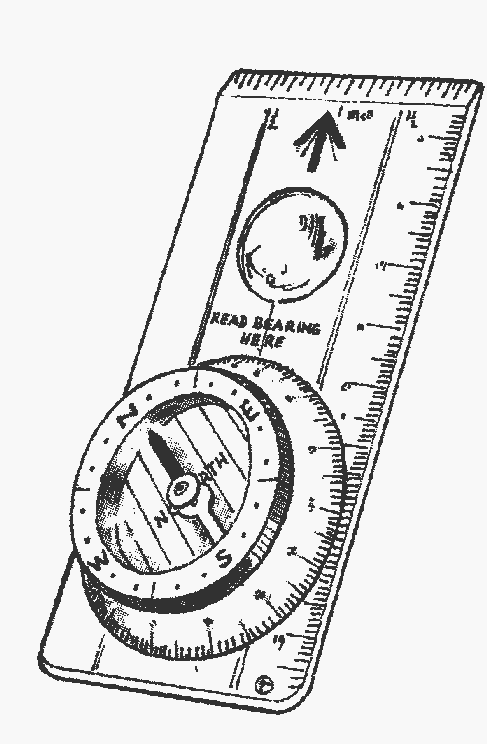 地区コミッショナー各位日本ボーイスカウト静岡県連盟定型外訓練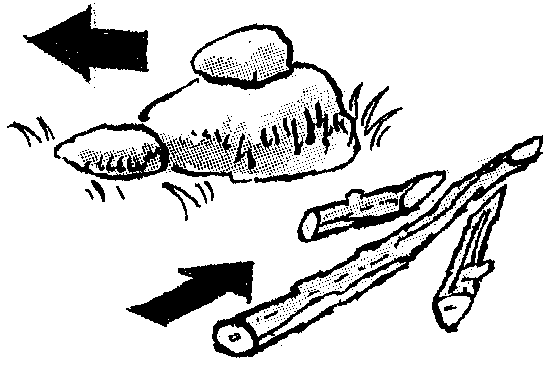 「スカウトスキルゲーミング」開催要項２０１７年８月１日日本ボーイスカウト静岡県連盟 県連盟コミッショナー　小林　透指導者養成委員長    松永　伸弥１．目的	成人指導者を対象とし、スカウトスキルのゲーム化を通して楽しさや喜びを体験し、また、プログラムの中にスカウトスキルゲーミングを導入する重要性を指導者として認識し、実施できることを目的として開催する。２．日時	２０１７年１１月２５日（土）１３：００〜２６日（日）１３：００３．場所	三島市立箱根の里　少年自然の家・キャンプ場　　　　　　　　　　〒411-0000 静岡県三島市字北原菅４７１０番地の１４．参加対象	隊・団指導者（スカウト正装にて参加）５．持ち物　　　一泊宿泊に必要なもの（舎営）、参加費６．参加費用	￥２５００（1泊宿泊代、食事代（3食）、シーツ代、他）７．申込方法	以下申込欄に必要事項を記入の上、１０月３１日（火）までに　　　　　　　　E-mailで申込ください。８．申込先	日本ボーイスカウト静岡県連盟事務局　　　　　　　　　　Ｅ−mail：bs-shizuoka@mail.wbs.ne.jp９．その他	申込の提出期限は、厳守してください。２０１７年１１月２５—２６日開催　　スカウトスキルゲーミング研修会参加申込書　　　　　　　　　　　　　　　　　　　　　　　　　　2017年　　　月　　　日団　名氏　名隊・団役務連絡先（携帯番号）備考